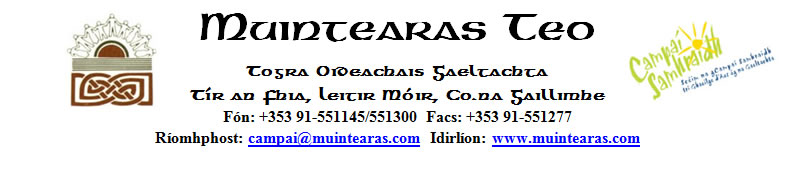 Seic Liosta d'Iarratais - Scéim na gCampaí Samhraidh Caithfear déanamh cinnte go bhfuil na nithe seo ar fad comhlíonta agus curtha ar fáil leis an bhfoirm iarratais. Ní ghlacfar le hiarratas neamh-iomlán.Foirm Iarratais comhlíonta agus sínithe							(ní ghlacfar ach le hiarratais do champa 5 lá amháin)Measúnú Riosca do Láthair & Imeachtaí an Champa					Oifigeach Covid-19 don Champa ainmnithe & Traenáil cuí déanta			Dearbhú sínithe ar chosaint leanaí ó gach Cinnire					Sonraí cánacha na h-eagraíochta 								(Uimhir Cánach & Uimhir Rochtana Imréitigh Cánach)Sonraí bainc na h-eagraíochta								Cód / Polasaí Iompar Teanga an Champa 							Clár imeachtaí an champa									Polasaí árachais an champa								(muna bhfuil tú ag glacadh le scéim arachais Mhuintearais)Go mbeidh Grinnfhiosrú an Gharda Síochána ag gach Cinnire				Go mbeidh Ráiteas Um Chumhdach Leanaí ar taispeáint go poiblí ag an gCampa	Go mbeidh an traenáil ar-líne do Dhuine Sainordaithe déanta ag gach Cinnnire		Go mbeidh Dearbhú Sínithe Comharthaí Covid-19 ó gach Cinnire			Go mbeidh mír bhreise Covid-19 curtha ar an bhfoirm chlárúcháin don champa	Go nglacfar leis agus go gcuirfear i bhfeidhm gach coinníoll nua siocar Covid-19  	